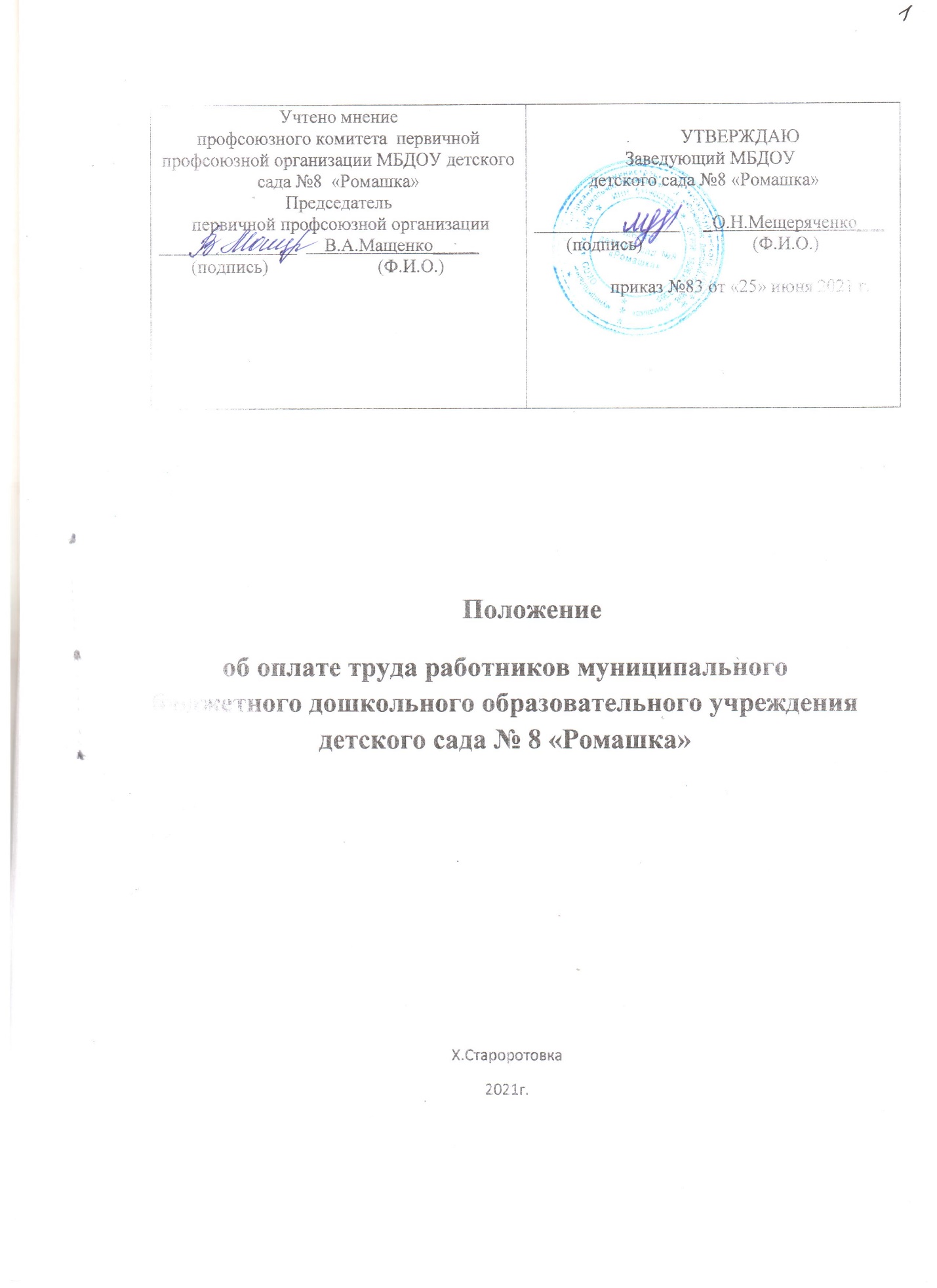 1. Общие положения1.1. Положение об оплате труда работников определяет порядок формирования системы оплаты труда работников муниципального бюджетного дошкольного образовательного учреждения детского сада № 8 «Ромашка» (далее – МБДОУ).Положение регламентируется следующими законодательными и иными нормативными актами:а) Указ Президента Российской Федерации от 7 мая 2012 года № 597 «О мероприятиях по реализации государственной социальной политики;б) Трудового Кодекса РФ;в) Федерального закона от 29.12.2012 N 273-ФЗ (ред. от 23.07.2013) "Об образовании в Российской Федерации";г) Приказ Минздравсоцразвития России от 29.12.2007г.№822; д) Постановление Администрации Матвеево-Курганского района от 21.06.2021 № 341 «Об оплате труда работников муниципальных бюджетных учреждений, подведомственных отделу образования Администрации Матвеево-Курганского района» ж) Устав МБДОУ;1.2. Положение включает в себя:порядок установления должностных окладов, ставок заработной платы; порядок и условия установления выплат компенсационного характера; порядок и условия установления выплат стимулирующего характера; условия оплаты труда руководителя учреждения, включая порядокопределения должностных окладов, условия осуществления выплат компенсационного и стимулирующего характера; особенности условий оплаты труда отдельных категорий работников; другие вопросы оплаты труда.  1.3.  Система оплаты труда работников, включая порядок определения должностных окладов, ставок заработной платы,  размеры и условия осуществления выплат компенсационного и стимулирующего характера, устанавливается коллективным договором, соглашениями, локальными нормативными актами, содержащими нормы трудового права, принимаемыми в соответствии с трудовым законодательством Российской Федерации, и настоящим положением с учетом мнения представительного органа работников (далее – локальные нормативные акты по оплате труда).  1.4. В соответствии со статьей 133 Трудового кодекса Российской Федерации (далее – ТК РФ) месячная заработная плата работника, полностью отработавшего за этот период норму рабочего времени и выполнившего нормы труда (трудовые обязанности), не может быть ниже минимального размера оплаты труда.  В случаях, когда заработная плата работника за норму рабочего времени (норму труда) окажется ниже минимального размера оплаты труда, работнику производится доплата до минимального размера оплаты труда. Если работник не полностью отработал норму рабочего времени за соответствующий календарный месяц года, то доплата производится пропорционально отработанному времени.  Доплата начисляется работнику по основному месту работы (по основной должности, профессии) и работе, выполняемой по совместительству, и выплачивается вместе с заработной платой за истекший календарный месяц.  1.5. В порядке исключения лица, не имеющие соответствующего профессионального образования, установленного критериями отнесения должностей к профессиональным квалификационным группам, но обладающие достаточным практическим опытом и выполняющие качественно и в полном объеме возложенные на них должностные обязанности, по рекомендации аттестационной комиссии могут быть назначены на соответствующие должности так же, как и лица, имеющие соответствующее профессиональное образование. 1.6. Определение размеров заработной платы работника МБДОУ осуществляется по основной должности, а также по каждой должности, занимаемой в порядке совместительства, раздельно. Оплата труда работников МБДОУ, занятых по совместительству, а также на условиях неполного рабочего дня или неполной рабочей недели, производится пропорционально отработанному времени либо в зависимости от выполненного объема работ. 1.7. Заработная плата работников учреждений (без учета выплат стимулирующего характера) при изменении системы оплаты труда не может быть меньше заработной платы (без учета выплат стимулирующего характера), выплачиваемой работникам до ее изменения, при условии сохранения объема трудовых (должностных) обязанностей работников и выполнения ими работ той же квалификации.  1.8. Условия оплаты труда работников, включая размеры должностных окладов, ставок заработной платы, размеры и условия выплат компенсационного и стимулирующего характера включаются в трудовые договоры с работниками. (ст.57 ТК РФ) Порядок установление должностных окладов, ставок заработной платы   2.1.  В соответствии со статьей 2 Областного закона от 03.10.2008 № 91-ЗС «О системе оплаты труда работников областных государственных учреждений»: должностной оклад – фиксированный размер оплаты труда работника за исполнение трудовых (должностных) обязанностей определенной сложности за календарный месяц без учета компенсационных, стимулирующих и социальных выплат; ставка заработной платы – фиксированный размер оплаты труда работника за выполнение нормы труда определенной сложности (квалификации) за единицу времени без учета компенсационных, стимулирующих и социальных выплат.  Оплата труда работников, осуществляющих профессиональную деятельность по   должностям служащих, включая руководителей и специалистов (за исключением педагогических работников, для которых установлены нормы часов педагогической работы за ставку заработной платы), осуществляется на основе должностных окладов.   Оплата труда педагогических работников, для которых предусмотрены нормы часов педагогической работы или нормы часов учебной (преподавательской) работы за ставку заработной платы, осуществляется на основе ставок заработной платы, являющихся расчетной величиной, применяемой при исчислении их заработной платы с учетом установленного объема педагогической работы или учебной (преподавательской) работы.  Оплата труда работников, осуществляющих профессиональную деятельность по профессиям рабочих, осуществляется на основе ставок заработной платы.   Размеры доли условно-постоянной части заработной платы работников (выплаты по должностным окладам, ставкам заработной платы), а также оптимального соотношения выплат компенсационного и стимулирующего характера в структуре заработной платы устанавливаются главным распорядителем средств областного бюджета.  4.Работодатели:   2.4.1. Устанавливают в коллективных договорах, локальных нормативных актах работникам организаций внебюджетного сектора экономики, индивидуальных предпринимателей тарифную ставку первого разряда (минимальный оклад) без учета компенсационных, стимулирующих и социальных выплат не ниже размера, установленного областными, федеральными отраслевыми соглашениями.    2.4.2. При установлении доплаты до минимального размера оплаты труда в состав заработной платы не включают:  доплаты за совмещение профессий (должностей), расширение зон обслуживания, увеличение объема работ, определенные как дополнительная работа, не предусмотренная трудовым договором;  выплаты компенсационного характера работникам, занятым в местностях с особыми климатическими условиями, устанавливаемые в соответствии со статьей 148 Трудового кодекса РФ и постановлением Правительства Российской Федерации от 07.10.1993 №  1004 «Об установлении  для  работников  предприятий,  учреждений и организаций отдельных районов Ростовской области коэффициента к заработной плате за работу в пустынной и безводной местности»;  повышенную оплату сверхурочной работы, работы в ночное время, выходные и нерабочие праздничные дни. 2.5. Установление должностных окладов, ставок заработной платы.  2.5.1.Размеры должностных окладов, ставок заработной платы устанавливаются локальным нормативным актом по оплате труда, но не ниже минимальных размеров должностных окладов, ставок заработной платы, установленных настоящим положением.  Минимальные размеры должностных окладов по должностям работников учебно вспомогательного персонала: Минимальные размеры должностных окладов, ставок заработной платы по должностям педагогических работников:      2.5.4. Минимальные размеры должностных окладов по общеотраслевым должностям служащих первого уровня: 2.5.5. Минимальные размеры должностных окладов по общеотраслевым должностям специалистов и служащих 2.5.6. Минимальные размеры ставок заработной платы по общеотраслевым профессиям рабочих Производить работнику доплату до минимального размера оплаты труда в случаях, когда заработная плата работника, отработавшего норму рабочего времени в соответствии с режимом рабочего времени (графиком работы учреждения) на соответствующий календарный месяц года, составленным согласно производственному календарю, выполнившего нормы труда (трудовые обязанности), окажется ниже минимального размера оплаты труда, установленного федеральным законодательством.           Если работник не полностью отработал норму рабочего времени за соответствующий календарный месяц года, доплату производить пропорционально отработанному времени.           Доплата начисляется работнику по основному месту работы (по основной должности, профессии) и работе, осуществляемой по совместительству, и выплачивается вместе с заработной платой за истекший календарный месяц. Доля оплаты труда работников административно-управленческого персонала в фонде оплаты труда МБДОУ, сформированном за счет средств областного бюджета и средств, полученных МБДОУ от приносящий доход деятельности, не может быть более 40 процентов. К административно-управленческому персоналу МБДОУ относятся должность заведующего и заведующего хозяйством. Порядок и условия установления выплат компенсационного характера В МБДОУ устанавливаются следующие виды выплат компенсационного характера: Выплаты работникам, занятым на работах с вредными и (или) опасными условиями труда. Выплаты за работу в условиях, отклоняющихся от нормальных (при выполнении работ различной квалификации, совмещении профессий (должностей), сверхурочной работе, работе в ночное время и при выполнении работ в других условиях, отклоняющихся от нормальных). Руководителям и специалистам выплаты компенсационного характера, устанавливаемые в форме доплат к должностным окладам, рассчитываются от должностных окладов с учетом надбавки за квалификацию при наличии квалификационной категории, устанавливаемой в соответствии с пунктом 4.10.1. настоящего Положения. Рабочим выплаты компенсационного характера, устанавливаемые в форме доплат к ставкам заработной платы, рассчитываются от ставок заработной платы с учетом надбавки за качество работы, устанавливаемой в соответствии с пунктом 4.6. настоящего Положения. Доплаты работникам, занятым на работах с вредными и (или) опасными условиями труда, устанавливаются в соответствии со статьей 147 ТК РФ. Доплата за работу с вредными и (или) опасными условиями труда устанавливаются по результатам специальной оценки условий труда, проводимой в соответствии с Федеральным законом от 28.12.2013 № 426-ФЗ «О специальной оценке условий труда», в размере не менее 4 процентов должностного оклада, ставки заработной платы, установленных для различных видов работ с нормальными условиями труда. Конкретные размеры доплаты за работу с вредными и (или) опасными условиями труда устанавливаются работодателем с учетом мнения представительного органа работников в порядке, установленном статьей 372 ТК РФ, для принятия локальных нормативных актов, либо коллективным договором, трудовым договором. Руководителем МБДОУ проводятся меры по проведению специальной оценки условий труда с целью уточнения наличия условий труда, отклоняющихся от нормальных, и оснований для применения компенсационных выплат за работу в указанных условиях. В случае обеспечения на рабочих местах безопасных условий труда, подтвержденных результатами специальной оценки условий труда или заключением государственной экспертизы условий труда, доплата за работу с вредными и (или) опасными условиями труда не устанавливается. Педагогическим работникам, для которых предусмотрены нормы часов педагогической работы или нормы часов учебной (преподавательской) работы за ставку заработной платы, доплата за работу с вредными и (или) опасными условиями труда рассчитывается от заработной платы, исчисленной из ставки заработной платы и установленного объема педагогической работы или учебной (преподавательской) работы.  Выплаты компенсационного характера работникам в случаях выполнения работ в условиях, отклоняющихся от нормальных, устанавливаются с учетом статьи 149 Трудового кодекса Российской Федерации.                                                                          Размеры выплат, установленные коллективным договором, соглашениями, локальными нормативными актами по оплате труда, трудовыми договорами, не могут быть ниже установленных трудовым законодательством и иными нормативными правовыми актами, содержащими нормы трудового права. При совмещении профессий (должностей), расширения зон обслуживания, увеличении объема работы или исполнении обязанностей временно отсутствующего работника без освобождения от работы, определенной трудовым договором, работнику производится доплата в соответствии со статьей 151 ТК РФ. Размер доплаты устанавливается по соглашению сторон трудового договора с учетом содержания и (или) объема дополнительной работы. Доплата осуществляется в пределах фонда заработной платы по вакантной должности (должности временно отсутствующего работника) и может устанавливаться как одному, так и нескольким лицам, выполняющим дополнительный объем работы. Конкретные размеры доплат определяются каждому работнику дифференцированно, в зависимости от квалификации этого работника, объема выполняемых работ, степени использования рабочего времени. В соответствии со статьей 152 ТК РФ оплата сверхурочной работы производится работникам учреждения за первые два часа работы не менее чем в полуторном размере, за последующие часы – не менее чем в двойном размере. Конкретные размеры оплаты за сверхурочную работу могут определяться коллективным договором, локальным нормативным актом по оплате труда или трудовым договором. По желанию работника сверхурочная работа вместо повышенной оплаты может компенсироваться предоставлением дополнительного времени отдыха, но не менее времени, отработанного сверхурочно. Доплата за работу в выходные и нерабочие праздничные дни производится работникам в соответствии со статьей 153 ТК РФ.  Размер доплаты составляет не менее:  одинарной дневной ставки сверх должностного оклада (ставки заработной платы) при работе полный день, если работа в выходной или нерабочий праздничный день производилась в пределах месячной нормы рабочего времени, и в размере не менее двойной дневной ставки сверх должностного оклада (ставки заработной платы), если работа производилась сверх месячной нормы рабочего времени; одинарной части должностного оклада (ставки заработной платы) сверх должностного оклада (ставки заработной платы) за каждый час работы, если работа в выходной или нерабочий праздничный день производилась в пределах месячной нормы рабочего времени, и в размере не менее двойной части должностного оклада (ставки заработной платы) сверх должностного оклада (ставки заработной платы) за каждый час работы, если работа производилась сверх месячной нормы рабочего времени.  По желанию работника, работавшего в выходной или нерабочий праздничный день, ему может быть предоставлен другой день отдыха. В этом случае работа в выходной или нерабочий праздничный день оплачивается в одинарном размере, а день отдыха оплате не подлежит. В соответствии со статьей 154 ТК РФ работникам производится доплата за работу в ночное время в размере 35 процентов должностного оклада (ставки заработной платы) за каждый час работы в ночное время (в период с 22 до 6 часов). Расчет части должностного оклада (ставки заработной платы) за час работы определяется путем деления должностного оклада (ставки заработной платы) работника на среднемесячное количество рабочих часов в соответствующем календарном году. Данный расчет части должностного оклада (ставки заработной платы) за час работы применяется как для оплаты ночных часов работы, так и для оплаты в нерабочий праздничный день и сверхурочной работы. Оплата труда сторожей осуществляется в соответствии с установленным суммированным учетом рабочего времени. Учетный период – один год. Размеры и условия осуществления выплат компенсационного характера включаются в трудовые договоры работников. При выполнении дополнительной работы, связанной с обеспечением образовательного процесса, но не входящей в основные должностные обязанности работников, предусмотренные квалификационными характеристиками (профессиональными стандартами), работникам МБДОУ устанавливается доплата за осуществление дополнительной работы, не входящей в круг основных должностных обязанностей. Размеры доплаты за осуществление дополнительной работы, не входящей в круг основных должностных обязанностей Доплата за работу в экспертных группах по осуществлению всестороннего анализа результатов профессиональной деятельности аттестуемых педагогических работников и подготовку экспертного заключения осуществляется на период, установленный графиком проведения экспертизы профессиональной деятельности педагогических работников в муниципальных образовательных учреждений, претендующих на присвоение первой и высшей квалификационной категории, и заседаний экспертных групп, утвержденным приказом министерства общего и профессионального образования Ростовской области. Доплата за осуществление дополнительной работы, не входящей в круг основных должностных обязанностей, устанавливается от должностного оклада (ставки заработной платы) по соответствующей должности (профессии). Выплаты компенсационного характера могут устанавливаться работнику по основной работе и работе, осуществляемой по совместительству, в зависимости от условий работы и содержания выполняемых работ. Порядок и условия установления выплат стимулирующего характера Работникам образовательного учреждения устанавливаются следующие виды выплат стимулирующего характера: за интенсивность и высокие результаты работы; за качество выполняемых работ; за выслугу лет; премиальные выплаты по итогам работы; иные выплаты стимулирующего характера. К выплатам стимулирующего характера относятся выплаты, направленные на стимулирование работника к качественному результату труда, повышению своего профессионального уровня и квалификации, а также поощрение за выполненную работу. Надбавки за интенсивность и высокие результаты работы, за качество выполняемых работ и премиальные выплаты по итогам работы устанавливаются на основе показателей и критериев, позволяющих оценить результативность и эффективность труда работников, в пределах фонда оплаты труда МБДОУ.  Надбавка за интенсивность и высокие результаты работы устанавливаются: Педагогическим работникам в зависимости от результативности труда и качества работы по организации образовательного процесса. Надбавка за интенсивность и высокие результаты работы устанавливается в процентах от должностного оклада (педагогическим работникам, для которых установлены нормы часов педагогической работы за ставку заработной платы – от заработной платы, исчисленной из ставки заработной платы и установленного объема учебной нагрузки) или в абсолютном размере. Порядок ее установления и размеры в зависимости от достигнутых показателей, а также критерии оценки результативности и качества труда педагогических работников определяются МБДОУ самостоятельно и утверждаются локальным нормативным актом по оплате труда. Конкретные размеры надбавки за интенсивность и высокие результаты работы по результатам оценки труда педагогических работников утверждаются приказом руководителя МБДОУ. Надбавка за интенсивность и высокие результаты работы устанавливается в процентах от должностного оклада или в абсолютном размере. Порядок ее установления и размеры в зависимости от достигнутых показателей. Решение об установлении надбавки за качество выполняемых работ и ее размерах работникам МБДОУ принимается руководителем МБДОУ в соответствии с локальным нормативным актом по оплате труда. Руководителю МБДОУ надбавка за качество выполняемых работ устанавливается отделом образования Администрации Матвеево-Курганского района. При изменении в течение календарного года размера надбавки за качество выполняемых работ руководителю МБДОУ, в том числе в связи со сменой руководителя МБДОУ, установленные размеры надбавок за качество выполняемых работ заместителям руководителя МБДОУ могут быть сохранены в прежних размерах до конца текущего календарного года. Надбавка за выслугу лет устанавливается руководителям, специалистам и служащим в зависимости от общего количества лет, проработанных в государственных и муниципальных учреждениях (далее – стаж в бюджетной сфере). Надбавка за выслугу лет устанавливается в процентах от должностного оклада и составляет при стаже работы в бюджетной сфере: от 1 года до 5 лет – 10 процентов, от 5 до 10 лет – 15 процентов, от 10 до 15 лет – 20 процентов, свыше 15 лет – 30 процентов.           Педагогическим работникам надбавка за выслугу лет устанавливается в процентах от должностного оклада с учетом надбавки за квалификацию при наличии квалификационной категории (педагогическим работникам, для которых предусмотрены  нормы часов педагогической работы или нормы часов учебной (преподавательской) работы за ставку заработной платы – от заработной платы, исчисленной из ставки заработной платы с учетом надбавки за квалификацию при наличии квалификационной категории и установленного объема педагогической работы или учебной (преподавательской) работы).           Надбавка за выслугу лет устанавливается по основной работе и работе, осуществляемой по совместительству.           В стаж работы в бюджетной сфере для установления надбавки за выслугу лет включаются периоды работы в государственных и муниципальных учреждениях Российской Федерации, независимо от ведомственной подчиненности, занимаемой должности. В стаж работы в бюджетной сфере могут быть засчитаны периоды работы в бюджетных учреждениях республик, входивших в состав СССР до 26.12.1991 включительно, при наличии подтверждающих документов.           Установление (увеличение) размера надбавки за выслугу лет производится со дня достижения отработанного периода, дающего право на установление (увеличение) ее размера, если документы, подтверждающие стаж работы в бюджетной сфере, находятся в учреждении, или со дня представления работником необходимых документов.  4.8. Работникам могут выплачиваться премии по итогам работы в целях поощрения за результаты труда. При премировании учитывается как индивидуальный, так и коллективный результат труда. Система показателей и условия премирования работников разрабатывается МБДОУ самостоятельно и фиксируются в локальном нормативном акте по оплате труда. Премирование работников осуществляется на основании приказа руководителя. 4.8.1. При определении показателей премирования необходимо учитывать: успешное и добросовестное исполнение работникам своих должностных обязанностей;  инициативу, творчество и применение в работе современных форм и методов организации труда; качественную подготовку и проведение мероприятий, связанных с уставной деятельностью МБДОУ; участие в выполнении особо важных работ и мероприятий; соблюдение исполнительской дисциплины; обеспечение сохранности государственного имущества и т. д. 4.8.2. Премирование руководителя МБДОУ производится в порядке, утвержденном отделом образования Администрации Матвеево-Курганского района, осуществляющим функции и полномочия учредителя, с учетом целевых показателей эффективности деятельности МБДОУ. 4.9. С целью привлечения и укрепления кадрового потенциала МБДОУ, стимулирования работников к повышению профессионального уровня и компетентности, качественному результату труда работникам устанавливаются иные выплаты стимулирующего характера: за квалификацию; за специфику работы; за наличие ученой степени;  за наличие почетного звания, ведомственного почетного звания (нагрудного знака). 4.10. Надбавка за квалификацию устанавливается специалистам в соответствии с пунктом 4.10.1. при работе по должности (специальности), по которой им присвоена квалификационная категория. Надбавка за квалификацию устанавливается по основной работе и работе, осуществляемой по совместительства, а также при выполнении педагогической работы, не считающейся совместительством в соответствии с пунктом 2 постановления министерства труда и социального развития Российской Федерации от 30.06.2003 № 41 «Об особенностях работы по совместительству педагогических, медицинских, фармацевтических работников и работников культуры». Надбавка за квалификацию устанавливается в процентах от должностного оклада, ставки заработной платы (педагогическим работникам, для которых предусмотрены нормы часов педагогической работы или нормы часов учебной (преподавательской) работы за ставку заработной платы – от заработной платы, исчисленной из ставки заработной платы и установленного объема педагогической работы или учебной (преподавательской) работы) и составляет: 4.10.1. Педагогическим работникам: при наличии первой квалификационной категории – 15 процентов;  при наличии высшей квалификационной категории – 30 процентов.  Педагогическим работникам надбавка за квалификацию устанавливается со дня принятия решения аттестационной комиссией о присвоении категории (согласно дате приказа органа, при котором создана аттестационная комиссия). Надбавка за специфику работы устанавливается руководителю и специалистам МБДОУ, расположенных в сельских населенных пунктах и рабочих поселках, в размере 25 процентов от должностного оклада, ставки заработной платы (педагогическим работникам, для которых предусмотрены нормы часов педагогической работы или нормы часов учебной (преподавательской) работы за ставку заработной платы – от заработной платы, исчисленной из ставки заработной платы и установленного объема педагогической работы или учебной (преподавательской) работы). Надбавка за специфику работы устанавливается по основной работе и работе, осуществляемой по совместительству, а также при выполнении педагогической работы, не считающейся совместительством в соответствии с пунктом 2 постановления Министерства труда и социального развития Российской Федерации от 30.06.2003 № 41 «Об особенностях работы по совместительству педагогических, медицинских, фармацевтических работников и работников культуры». Надбавка за наличие почетного звания, ведомственного почетного звания (нагрудного знака) устанавливается работникам, имеющим почетное звание Российской Федерации или ведомственную награду федеральных органов исполнительной власти Российской Федерации. Надбавка за наличие почетного звания устанавливается работникам, имеющим почетное звание «народный» или «заслуженный». Надбавка за наличие ведомственного почетного звания (нагрудного знака) устанавливается работникам, имеющим ведомственную награду федеральных органов исполнительной власти Российской Федерации (медаль, нагрудный знак, нагрудный значок). Надбавка за наличие почетного звания, ведомственного почетного звания (нагрудного знака) устанавливается в процентах от должностного оклада, ставки заработной платы (педагогическим работникам, для которых предусмотрены нормы часов педагогической работы или нормы часов учебной (преподавательской) работы за ставку заработной платы – от заработной платы, исчисленной из ставки заработной платы и установленного объема педагогической работы или учебной (преподавательской) работы) и составляет: при наличии почетного звания «народный» - 30 процентов,  при наличии почетного звания «заслуженный» - 20 процентов, при наличии ведомственной награды – 15 процентов. Надбавка за наличие почетного звания, ведомственного почетного звания (нагрудного знака) устанавливается по основной работе и работе, осуществляемой по совместительству. Надбавка за наличие почетного звания, ведомственного почетного звания (нагрудного знака) устанавливается со дня присвоения почетного звания, награждения ведомственной наградой (медалью, нагрудным знаком, нагрудным значком). При наличии у работника двух и более почетных званий или ведомственных наград надбавка устанавливается по одному из оснований, имеющему большее значение. Надбавка за наличие почетного звания, ведомственного почетного звания (нагрудного знака) устанавливается при условии соответствия почетного звания, ведомственного почетного звания (нагрудного знака) направлению профессиональной деятельности непосредственно по занимаемой должности. Перечень ведомственных наград, при наличии которых работникам МБДОУ устанавливается надбавка за наличие ведомственного почетного звания (нагрудного знака), утверждается органом, осуществляющим функции и полномочия учредителя – отделом образования Администрации Матвеево-Курганского района. 4.13. При наступлении у работника права на установление (изменение размера) выплат стимулирующего характера в период пребывания в ежегодном или ином отпуске, в период его временной нетрудоспособности, а также в другие периоды, в течение которых за ним сохраняется средняя заработная плата, установление (изменение размера) выплат осуществляется по окончании указанных периодов. Условия оплаты труда руководителя МБДОУ, включая порядок определения должностных окладов, условия осуществления выплат компенсационного и стимулирующего характера Заработная плата руководителя МБДОУ, состоит из должностного оклада, выплат компенсационного и стимулирующего характера Установление должностных окладов руководителю МБДОУ. Размер должностного оклада руководителя МБДОУ устанавливается на основе отнесения возглавляемого им МБДОУ. Размеры должностных окладов руководителей учреждений С 	учетом 	условий 	труда 	руководителю 	МБДОУ 	устанавливаются 	выплаты компенсационного характера, предусмотренные разделом 3 настоящего Положения. Руководителю МБДОУ, устанавливаются выплаты стимулирующего характера, предусмотренные разделом 4 настоящего Положения. Руководитель МБДОУ помимо основной работы имеют право осуществлять педагогическую (преподавательскую) работу (при соответствии необходимым профессиональным квалификационным требованиям) в том же МБДОУ.          Оплата труда руководителя МБДОУ, за осуществление педагогической (преподавательской) работы в том же МБДОУ устанавливается раздельно по каждой должности (виду работы) и осуществляется исходя из должностного оклада (ставки заработной платы) по соответствующей педагогической должности, выплат компенсационного характера за работу в условиях, отклоняющихся от нормальных, выплат стимулирующего характера – надбавки за квалификацию при наличии квалификационной категории, надбавки за специфику работы и надбавки за наличие ученой степени.            Предельный объем педагогической (преподавательской) работы, который может выполняться руководителем, определяется отделом образования Администрации Матвеево-Курганского района, осуществляющим функции и полномочия учредителя, но не более 300 часов в год. В соответствии со статьей 145 ТК РФ руководителю устанавливается предельный уровень соотношения их среднемесячной заработной платы, формируемой за счет всех источников финансового обеспечения и рассчитываемой за календарный год, и среднемесячной заработной платы работников (без учета заработной платы руководителя МБДОУ), (далее – предельное соотношение заработной платы). Руководителю МБДОУ предельное соотношение заработной платы устанавливается в зависимости от среднесписочной численности работников. Размеры предельного соотношения заработной платы руководителя учреждения  Установленный размер предельного соотношения заработной платы является обязательным для включения в трудовой договор. Ответственность за соблюдение предельного соотношения заработной платы несет руководитель МБДОУ. Объемные показатели и порядок отнесения к группе по оплате труда руководителя МБДОУ. Отнесение МБДОУ к одной из групп по оплате труда руководителя производится по результатам оценки сложности руководства МБДОУ, исходя из суммы баллов, набранной по объемным показателям. Группа по оплате труда руководителя определяется ежегодно отделом образования Администрации Матвеево-Курганского района в устанавливаемом ими порядке, на основании соответствующих документов, подтверждающих наличие указанных объемов работы МБДОУ. Особенности условий оплаты труда, отдельных категорий работников Особенности условий оплаты труда педагогических работников. Продолжительность рабочего времени педагогических работников или нормы часов педагогической работы за ставку заработной платы определяются в соответствии с положениями приказа Министерства образования и науки Российской Федерации от 22.12.2014 № 1601 «О продолжительности рабочего времени (нормах часов педагогической работы за ставку заработной платы) педагогических работников и о порядке определения учебной нагрузки педагогических работников, оговариваемой в трудовом договоре». Режим рабочего времени и времени отдыха педагогических работников устанавливается правилами внутреннего трудового распорядка в соответствии с трудовым законодательством, иными нормативными правовыми актами, содержащими нормы трудового права, коллективным договором, приказом Минобрнауки России от 11.05.2016 № 536 «Об утверждении Особенностей режима рабочего времени и времени отдыха педагогических и иных работников организаций, осуществляющих образовательную деятельность». Выполнение работы по совместительству педагогических работников осуществляется с учетом особенностей, установленных постановлением министерства труда и социального развития Российской Федерации от 30.06.2003 № 41 «Об особенностях работы по совместительству педагогических, медицинских, фармацевтических работников и работников культуры». В тех случаях, когда переработка рабочего времени воспитателями, младшими воспитателями осуществляется вследствие неявки сменяющего работника или родителей и выполняется за пределами рабочего времени, установленного графиками работы, оплата их труда производится как за сверхурочную работу в соответствии со статьей 152 ТК РФ. При замещении отсутствующего по болезни или другим причинам учителя, воспитателя и другого педагогического работника, если оно осуществлялось непрерывно свыше 2 месяцев, оплата труда со дня начала замещения производится за все часы фактической преподавательской работы на общих основаниях, с соответствующим увеличением его недельной (месячной) учебной нагрузки путем внесения необходимых изменений в тарификацию. 7. Другие вопросы оплаты труда 7.1. Работникам МБДОУ может быть оказана материальная помощь. Решение об оказании материальной помощи и ее размерах принимается руководителю МБДОУ – органом, осуществляющем функции и полномочия учредителя, в соответствии с утвержденным им порядком на основании письменного заявления руководителя; работникам МБДОУ – руководителем МБДОУ в соответствии с локальным нормативным актом, принятым с учетом мнения представительного органа работников, на основании письменного заявления работника. 7.2. Материальная помощь не является заработной платой и не учитывается при определении соотношения заработной платы руководителя МБДОУ, его заместителей и среднемесячной заработной платы работников. Источником выплаты материальной помощи работникам МБДОУ являются средства в объеме до 1 процента от планового фонда оплаты труда, сформированного за счет средств областного бюджет. Профессиональная квалификационная группа Наименование должности Минимальный размер должностного оклада (рублей) ПКГ 	должностей 	работников учебно-вспомогательного персонала второго уровня 1-й квалификационный уровень младший воспитатель 5581 	Профессиональная квалификационная группа Наименование должности Минимальный размер должностного оклада, ставки заработной платы (рублей) ПКГ 	должностей педагогических работников 1-й 	квалификационный 	уровень музыкальный руководитель  8027 3-й 	квалификационный 	уровень воспитатель; педагог-психолог 8828 4-й 	квалификационный 	уровень старший-воспитатель; учитель-логопед (логопед)9262№  п/п Профессиональная квалификационная группа Наименование должностей Размер должностного оклада (рублей) 1 2 3 1. ПКГ «Общеотраслевые должности служащих первого уровня» 1-й квалификационный уровень   делопроизводитель8828№  п/п Профессиональная квалификационная группа Наименование должностей Размер должностного оклада (рублей) 1 2 3 1. ПКГ «Общеотраслевые должности служащих второго уровня» 2-й квалификационный уровень   заведующий хозяйством 5862 № п/п Номер квалификационного уровня Наименование профессии рабочих Размер ставки заработной платы (рублей) 1 2 3 4 ПКГ «Общеотраслевые профессии 	рабочих первого уровня» 1-й квалификационный уровень  дворник; машинист по стирке и ремонту спецодежды; повар; рабочий по комплексному обслуживанию и ремонту зданий; сторож (вахтер) 1-й квалификационный разряд 2-й квалификационный разряд 3-й квалификационный разряд 4169 4411 4669 ПКГ «Общеотраслевые профессии 	рабочих 1-й квалификационный уровень: 4-й квалификационный разряд 5-й квалификационный разряд 4957 5244 № п/п Номер квалификационного уровня Наименование профессии рабочих Размер ставки заработной платы (рублей) второго уровня» 2-й квалификационный уровень: 6-й квалификационный разряд 7-й квалификационный разряд № п/п  Перечень категорий работников и видов работ Размер доплаты    (процентов) 1. 2. 3.  Педагогические работники - за работу в методических, цикловых, предметных и психолого-медико-педагогических консилиумах, комиссиях, методических объединениях: руководитель комиссии (консилиума, объединения) секретарь комиссии (консилиума, объединения) Работники учреждений за работу в экспертных группах по осуществлению всестороннего анализа результатов профессиональной деятельности аттестуемых педагогических работников и подготовку экспертного заключения Работники учреждения –за ведение делопроизводства до 20 20 до 20 4. Педагогические работники (при отсутствии штатного социального педагога) – за организацию работы по охране прав детства, с трудными подростками, с асоциальными семьями. до 10 Группа  по оплате труда руководителей Должностной оклад (рублей) 1 2 Образовательные учреждения I группы по оплате труда руководителей 16056 Образовательные учреждения II и III групп по оплате труда руководителей  14599 Образовательные учреждения IV группы по оплате труда руководителей 13272 Среднесписочная численность (человек)  Размеры предельного соотношения  1 2 До 50 3,0 От 51 до 100 4,0 От 101 до 150 5,0 Свыше150 6,0 